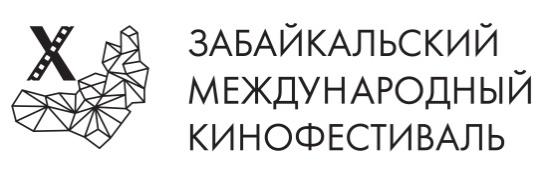 Москва, 31 мая 2023 годаВ Чите открылся Десятый юбилейный Забайкальский международный кинофестиваль 31 мая 2023 года в Забайкальской краевой филармонии состоялась торжественная церемония открытия X Юбилейного Забайкальского международного кинофестиваля.По дорожке цвета багульника – фирменного цвета кинофестиваля – прошли актёры театра и кино, режиссеры: Алика Смехова, Дмитрий Харатьян, Евгений Дятлов, Ирина Алферова, Александр Михайлов, Валерий Баринов, Елена Ксенофонтова, Сергей Урсуляк,  Макар Запорожский, Ирина Медведева, Анна Банщикова, Ольга Красько, Евгения Дмитриева и многие другие звезды. Гостей кинофестиваля встречал лично Губернатор Забайкальского Края Александр Осипов.Юбилейный фестиваль наполнен энергией прошлых лет, традициями и знаковыми событиями Забайкальского края. Это не просто красивая дата, это первая историческая веха уникального культурного события, которое стало неотъемлемой частью жизни всего края.За эти десять лет фестиваль стал одним из самых знаковых кинособытий года не только региона, но и всей страны. Сегодня он сохраняет свой международный статус, зрители увидят фильмы из России, Китая, Бразилии, Сербии, Иордании, Турции, Германии, Франции, Сингапура, Республики Корея.На сцену вышли люди, которые стояли у истоков ЗМКФ – Президент ЗМКФ, Народный артист Александр Михайлов, председатель Оркомитета,  инициатор и идейный вдохновитель фестиваля Виктор Шкулев.Гости Фестиваля познакомились с жюри: председателем жюри, режиссером Сергеем Урсуляком, киноведом, кинокритиком из Китая Ваном Яо, актрисой Евгенией Дмитриевой, продюсером, режиссером и педагогом из Ирана Маджидом Эсмаили.Гостям была представлена конкурсная программа фестиваля:ДНЕВНИК ПОЭТА/Россия/ Режиссер Булат ЮсуповЗОЛОТАЯ БРОНЗА/Россия/ Режиссер Игорь КопыловНИТЬ ЖИЗНИ/Китай/ Режиссер Цяо СысюэНИША/ Россия/ Режиссер Антон ЕрмолинПЛЯЖ НА КРАЮ СВЕТА/Бразилия/Режиссер Петрус КаририСВЯТАЯ ПЯТНИЦА.КРЕСТ В ПУСТЫНЕ/Сербия – Иордания/ Режиссер Хаджи-Александр ДжуровичТЕМНАЯ НОЧЬ/ Турция – Германия – Франция/ Режиссер Озджан АлперТЕТУШКА/ Сингапур – Республика Корея / Режиссер Хэ ШуминПрограмма «Новый Взгляд» собрала 5 лучших фильмов 2022-2023 годов производства, ориентированных на молодых людей от 14 до 23 лет:Беспомощный (Иран, 2023)Вечность, вечность и дальше… (Россия, 2022)Инопланетяне похитили моих родителей, и теперь я чувствую себя покинутым (США, 2023)Кукольник (Россия, 2022)Орпа (Индонезия, 2022)Жюри конкурса «Новый взгляд»: актер театра и кино, председатель жюри Макар Запорожский, актриса Мирослава Михайлова, режиссер Елизавета Катеринич, поэт Глеб Полетаев.В завершении церемонии открытия зрителям был показан фильм режиссёра Андрея Карасова «Озеро детства» по рассказу забайкальского писателя Дмитрия Головина.Следите за последними новостями о ЗМКФ на официальном сайте: http://www.zmkf.ru/.Забайкальский Международный Кинофестиваль – уникальное кинематографическое событие – первый в истории фестиваль кино, проходящий на Забайкальской земле, поддерживающий культуру, традиции и этнографические особенности Забайкалья.Президент Кинофестиваля – народный артист РСФСР Александр Михайлов.                     Председатель Оргкомитета Кинофестиваля – Виктор Шкулёв Организатор Забайкальского Международного Кинофестиваля – Ассоциация инициативных граждан по содействию сохранения и развития этнографической культуры Сибири «Забайкальское Землячество».При поддержке Губернатора, Правительства, Министерства культуры и Фонда Развития Забайкальского края.Генеральный партнёр - Быстринский ГОКОфициальный партнер кинофестиваля – компания «Удоканская медь»